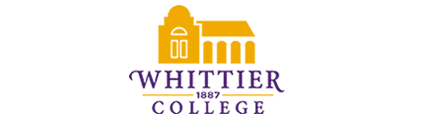 STUDENT HEALTH & WELLNESS CENTER13612 Philadelphia StWhittier, CA 90608Phone: (562) 464-4548 Fax (562) 464-4511Authorization for Release of Patient InformationPatient Name:  __________________________________________________	Date: ______________Date of Birth: ______________	Student ID: __________________I request and authorize:Provider’s Name:    ___________________________________________________________________Address: ____________________________________________________________________________Phone #: _________________________________	Fax: ____________________________________To release health care information of the patient named above to:	Whittier College Student Health & Wellness Center	13612 Philadelphia St, Whittier CA 90608Phone: (562) 464-4548	Fax: (562) 464-4511Material(s) RequestedPhysical ExamPAP SmearLabs, please specify which test(s): ________________________________________________________________________________Radiographic view, please specify: _______________________________________________________________________________TB Skin TestSpecific Vaccine(s), please list: __________________________________________________________________________________All Vaccination RecordsAll Medical RecordsOther: ____________________________________________________________________________________________________________________________________________________________________________Purpose of DisclosureChanging PhysiciansProvider needs this for community of careSecond OpinionInsurance PurposesAnother college needs thisOther: ________________________________________________________________________________________________I authorize the release of these records as indicated and certify that I am the patient or parent/legal guardian of the patient above. I understand that there may be sensitive information within these records regarding my health. By signing below I acknowledge that I have read and understand this authorization.Signature: ___________________________________________________________________   Date:  ______________________________ORSignature of parent/legal guardian of authorized person: ____________________________________________ Date: ________________	